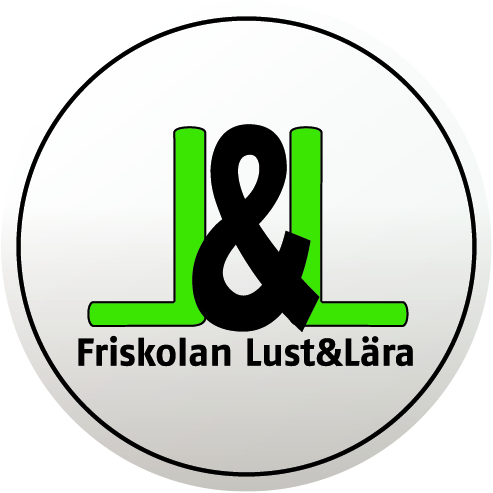 PRAOAVTAL OCH RISKBEDÖMNING Avtal och riskbedömning avser följande period:________________________________Följande blankett är en överenskommelse mellan elev, arbetsgivare, vårdnadshavare och skola. Avtal med tillhörande riskbedömning (nästa sida) ska lämnas senast…………………….till PU-läraren på skolan. Eleven får inte påbörja sin praoperiod om detta inte lämnats in till skolan. Personal från skolan äger rätt att besöka eleven på arbetsplatsen under praoperioden. Vid tillbud, olycksfall, sjukdom eller om annat oförutsett inträffar ska arbetsplatsen skyndsamt kontakta skolan. Inför PRAO ska elevens ålder och mognad för PRAO-platsen beaktas så att avsedd plats är lämplig. Riskbedömningen (nästa sida) ska ifyllas av handledare eller arbetsgivare. Skolan vill med riskbedömningen försäkra sig om att praoplatsen förhåller sig till Arbetsmiljölagen och Arbetsmiljöverkets föreskrifter AFS 2012:3 som finns att läsa på följande länk: https://www.av.se/arbetsmiljoarbete-och-inspektioner/publikationer/foreskrifter/minderarigas-arbetsmiljo-afs-20123-foreskrifter/Fylls i av skolan:Fylls i av vårdnadshavare:Fylls i av arbetsplatsenRiskbedömning PRAO-plats  (ifylls av arbetsplatsen)Eleven utför lätta och riskfria arbetsuppgifter.    Ja     Nej  Handledaren är över 18 år, har erfarenhet och kunskaper om arbetet, har avsatt tid för att vara handledare och kommer ge eleven introduktion och gå igenom arbetsuppgifter, rutiner och eventuella risker som arbetet kan innehålla.   Ja       Nej  Vi försäkrar att eleven ej arbetar med pengar, värdeföremål eller bevakning.  Ja    Nej  Vi försäkrar att eleven ej utför förbjudna vårdarbeten med t ex personer i kris.  Ja    Nej  Vi försäkrar att eleven ej utför riskfyllt arbete med motorredskap, oskyddade maskinellt drivna tekniska verktyg eller arbeten på hög höjd eller med hög ljudnivå.   Ja    Nej  Vi försäkrar att eleven ej arbetar med farliga ämnen, enligt kemikalieinspektionens faroklasser.   Ja    Nej Vi försäkrar att eleven ej utför riskfyllt eller förbjudet arbete med djur.  Ja     Nej      Fylls i av arbetsplatsen           Fylls i av skolans huvudmanSkolans namnFriskolan Lust & LäraAdressNyhedsbacken 16821 31 BollnäsTelefon0278-63 65 70Kontakt på skolanRektor Anders RingårdSYV Karin WellanderTelefon070-944 46 01070-944 46 04E-postanders@lustlara.sekarin@lustlara.se Elevens namnStudiegruppTelefonVårdnadshavareTelefonE-postArbetsplatsArbetsplatsens adressTelefonHandledareTelefonE-postElevens arbetstider:_____________________________________________________Eleven äter lunch på skolan     Ordnar egen lunch      Får lunch på praoplatsen Arbetsgivaren har tagit del av Arbetsmiljöverkets föreskrifter och bedömer att arbetsplatsen kan ta emot en prao-elev samt intygar att arbetsplatsen följer gällande lagar och förordningar.Ja                 Nej Datum               Arbetsgivare/handledares underskrift                          NamnförtydligandeSkolan har tagit del av riskbedömningen och anser att eleven kan genomföra sin prao på arbetsplatsenJa   ☐       Nej ☐Datum                 Huvudmans underskrift                                        Namnförtydligande